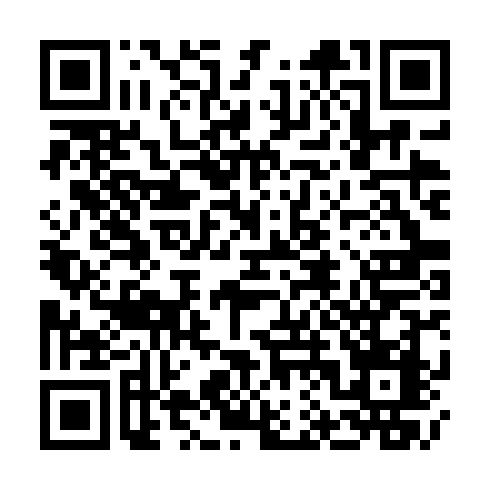 Ramadan times for Rawson Department, ArgentinaMon 11 Mar 2024 - Wed 10 Apr 2024High Latitude Method: NonePrayer Calculation Method: Muslim World LeagueAsar Calculation Method: ShafiPrayer times provided by https://www.salahtimes.comDateDayFajrSuhurSunriseDhuhrAsrIftarMaghribIsha11Mon5:355:357:131:305:027:477:479:1912Tue5:365:367:141:305:017:457:459:1713Wed5:385:387:151:305:007:437:439:1514Thu5:395:397:161:294:587:427:429:1315Fri5:415:417:181:294:577:407:409:1116Sat5:425:427:191:294:567:387:389:0917Sun5:445:447:201:284:557:367:369:0718Mon5:455:457:211:284:547:347:349:0519Tue5:465:467:221:284:527:337:339:0320Wed5:485:487:241:284:517:317:319:0121Thu5:495:497:251:274:507:297:298:5922Fri5:505:507:261:274:497:277:278:5723Sat5:525:527:271:274:477:267:268:5524Sun5:535:537:281:264:467:247:248:5325Mon5:545:547:291:264:457:227:228:5226Tue5:555:557:311:264:447:207:208:5027Wed5:575:577:321:254:427:187:188:4828Thu5:585:587:331:254:417:177:178:4629Fri5:595:597:341:254:407:157:158:4430Sat6:006:007:351:254:387:137:138:4231Sun6:026:027:371:244:377:117:118:411Mon6:036:037:381:244:367:107:108:392Tue6:046:047:391:244:357:087:088:373Wed6:056:057:401:234:337:067:068:354Thu6:066:067:411:234:327:047:048:335Fri6:086:087:421:234:317:037:038:326Sat6:096:097:431:234:297:017:018:307Sun6:106:107:451:224:286:596:598:288Mon6:116:117:461:224:276:576:578:279Tue6:126:127:471:224:256:566:568:2510Wed6:136:137:481:214:246:546:548:23